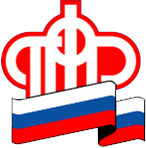 Подписан закон о единовременной пенсионнойвыплате в размере 5 000 рублейМосква, 22 ноября 2016 года. Президент РФ Владимир Путин подписал федеральный закон* о единовременной выплате российским пенсионерам в размере 5 000 рублей.Денежная выплата будет осуществлена в январе 2017 года гражданам, постоянно проживающим на территории Российской Федерации и являющимся получателями пенсий по состоянию на 31 декабря 2016 года. Пенсионный фонд будет производить выплату на основании документов, которые содержатся в выплатном или пенсионном деле, поэтому обращаться в ПФР или подавать заявление не требуется.Если пенсионер получает две пенсии (например «военный» пенсионер), одна из которых выплачивается по линии Пенсионного фонда, единовременную выплату будет осуществлять ПФР.Доставка выплаты будет осуществляться в январе 2017 года в порядке и на условиях, которые предусмотрены для доставки соответствующей пенсии гражданина. Если январская пенсия была доставлена раньше, например в декабре 2016 года, доставка выплаты будет произведена дополнительно в течение января 2017 года.Если выплата не была осуществлена в течение января 2017 года (например, пенсия и денежная выплата доставлялись на дом, но гражданин отсутствовал), выплата будет произведена повторно – в следующем месяце вместе с пенсией.В 2016 году все виды пенсий, которые выплачивает ПФР, были проиндексированы на 4%, при этом страховые пенсии индексировались у неработающих пенсионеров. Единовременная выплата поможет компенсировать пенсионерам рост потребительских цен в условиях ограниченных финансовых возможностей бюджета.* Федеральный закон от 22 ноября 2016 года №385-ФЗ «О единовременной денежной выплате гражданам, получающим пенсию».